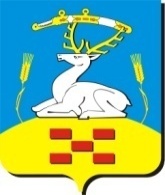 АДМИНИСТРАЦИЯ УВЕЛЬСКОГО МУНИЦИПАЛЬНОГО РАЙОНА Р А С П О Р Я Ж Е Н И Еот  10  июля  2013 г.   N 316п. Увельский Челябинской областиОб организации осуществления муниципального контроля в Увельском муниципальном районе          В соответствии с Федеральным законом от 26 декабря 2008 г. № 294-ФЗ «О защите прав юридических лиц и индивидуальных предпринимателей при осуществлении государственного контроля (надзора) и муниципального контроля», постановлением Правительства РФ от 05 апреля 2010г. № 215 «Об утверждении правил подготовки докладов об осуществлении государственного контроля (надзора), муниципального контроля в соответствующих сферах деятельности и об эффективности такого контроля (надзора), распоряжением Правительства Челябинской области от 01.03.2011 г. № 26-рп, Приказом Росстата от 21.12.2011г. № 503 «Об утверждении статистического инструментария для организации Минэкономразвития России федерального статистического наблюдения за осуществлением государственного контроля (надзора) и муниципального контроля», в целях предоставления сведений и докладов об осуществлении муниципального контроля в соответствующих сферах деятельности в Администрацию Губернатора Челябинской области, Соглашениями о передаче Увельскому муниципальному району отдельных полномочий по решению отдельных вопросов местного значения сельских поселений района, руководствуясь Уставом Увельского муниципального района1. Уполномочить структурные подразделения и отраслевые органы Администрации Увельского муниципального района на осуществление муниципального контроля (приложение).2. Структурным подразделениям и отраслевым органам Администрации Увельского муниципального района, уполномоченных на осуществление муниципального контроля:2.1. Осуществлять проведение муниципального контроля в соответствующих сферах деятельности;2.2. Разработать и представить на утверждение регламенты по осуществлению муниципального контроля в соответствующих сферах деятельности;2.3. Один раз в полугодие  представлять сведения об осуществлении муниципального контроля по форме федерального статистического наблюдения в Комитет по экономике администрации Увельского муниципального района;2.4. Ежегодно  представлять по итогам своей деятельности доклады об осуществлении муниципального контроля в соответствующих сферах деятельности и об эффективности такого контроля с приложением отчета по форме федерального статистического наблюдения в Комитет по экономике администрации Увельского муниципального района.3. Организацию и проведение мониторинга эффективности муниципального контроля возложить на Комитет по экономике администрации Увельского муниципального района.4. Комитету по экономике администрации Увельского муниципального района;4.1. Один раз в полугодие обобщенные «Сведения об осуществлении государственного контроля (надзора) и муниципального
контроля» по форме № 1 – контроль представлять:- в электронном виде посредством федеральной государственной
информационной системы (ИС «Мониторинг»), размещённой в сети Интернет на официальном сайте Министерства экономического развития Российской Федерации по адресу: http://88.210.42.243/monitoring/ ,- на бумажном носителе, подписанная Главой Увельского муниципального района, заверенная печатью в адрес управления по внутренней политике Администрации Губернатора
Челябинской области;4.2. Представлять ежегодно по итогам деятельности доклады об осуществлении муниципального контроля в соответствующих сферах деятельности и об эффективности такого контроля с приложением отчета по форме федерального статистического наблюдения.5.   Контроль за выполнением настоящего распоряжения оставляю за собой.Глава Увельского муниципального района		 			А.Г. ЛитовченкоСОГЛАСОВАНО:Первый заместитель 								Главы района		 	____________     С.Г. Рослов          ______				                         подпись					 дата		 Председатель комитета поэкономике			           ____________   В.П. Шумаков     ______					     подпись					  дата			Начальник правового управления				____________   С.Н. Пищальников ______					     подпись					   дата				Рассылка: Первый заместитель Главы Увельского муниципального районаУправляющая делами администрации Увельского муниципального районНачальник правового управления Структурным подразделениям и отраслевым органам Администрации Увельского муниципального района Начальник правового управленияСергей Николаевич Пищальников3-18-53